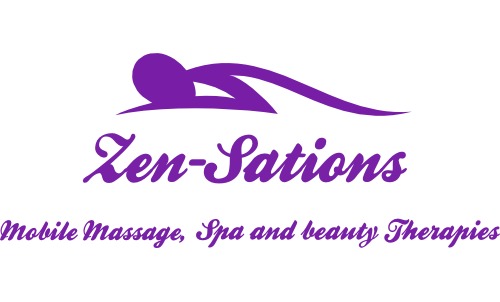 Slimming Body Wrap Aftercare AdviceThe following advice is designed to enable you to obtain the best benefits from your treatment. It is therefore recommended that following your treatment, youz.  Avoid bathing or showering for preferably 12 hours to allow the product to continue to        work.z.  Drink plenty of water, ideally about 1 litre per day for the next 3 days. This continues      the cleansing process and assists in the flushing out of toxinsz.  Follow a healthy lifestyle to include a balanced diet with regular exercisez.  Avoid tea, coffee, alcohol and fizzy drinks for at least 24 hours.z.  Avoid exercise for at least 24 hours/You may notice an increase in urination for the following 3 days. This is completely normal as the body continues to eliminate toxins